Linnburn Mews – LOT 11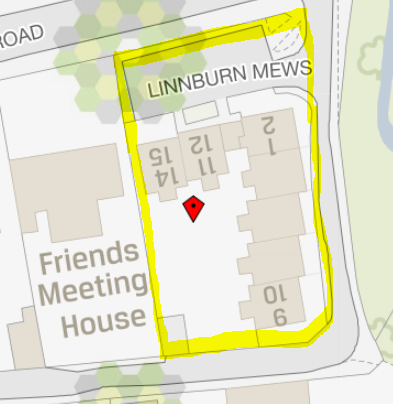 